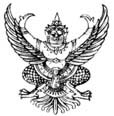 ประกาศสภาองค์การบริหารส่วนตำบลสะเอะเรื่อง    เรียกประชุมสมัยสามัญที่  ๒  ครั้งที่ ๑  ประจำปี  พ.ศ.  ๒๕๖๕---------------------------------------		ด้วยสภาองค์การบริหารส่วนตำบลสะเอะ ได้กำหนดสมัยประชุมสภาท้องถิ่นประจำปี         พ.ศ.๒๕๖๕  สมัยสามัญที่ ๒ ระหว่างวันที่ ๑๖ – ๓๐ เมษายน ๒๕๖๕ เพื่อเสนอเรื่องที่จะให้ที่ประชุมสภาองค์การบริหารส่วนตำบลพิจารณาและลงมติภารกิจและการดำเนินงาน		ดังนั้น  อาศัยอำนาจตามความในมาตรา ๕๔ แห่งพระราชบัญญัติสภาตำบลและองค์การบริหารส่วนตำบล พ.ศ. ๒๕๓๗ ประกอบกับระเบียบกระทรวงมหาดไทย ว่าด้วยข้อบังคับการประชุมสภาท้องถิ่น     พ.ศ. ๒๕๔๗   ข้อ ๑๑ (๓)   ข้อ ๒๑  จึงประกาศเรียกประชุมสภาองค์การบริหารส่วนตำบลสะเอะ  สมัยสามัญที่ ๒ ประจำปี  พ.ศ. ๒๕๖๕   ครั้งที่ ๑ /๒๕๖๕  ในวัน  พุธ    ที่    ๒๗      เมษายน  ๒๕๖๕  เวลา  ๐๙.๐๐ น.ประกาศ  ณ  วันที่    ๑๑     เดือน  เมษายน  พ.ศ. ๒๕๖๕            (ลงชื่อ)     สูดิง  โตะเจะนิ        (นายสูดิง  โตะเจะนิ)         ประธานสภาองค์การบริหารส่วนตำบลสะเอะ